KRIŽIŠČALetalski, pomorski, rečni, železniški in cestni promet se odvijajo po vnaprej določeni pravilih. Ta pravila skrbijo, da se promet odvija tekoče, zanesljivo in predvsem varno.Križišča so prometne površine, na katerih se v isti ravnini združi ali križa več cest.Poznamo štiri osnovne oblike križišč:Križišča v obliki črke TKrižišča v obliki križa oz. črke xKrižišče v obliki črke yKrižišče v obliki kroga oz. črke o (krožna križišča)KRIŽIŠČE ENAKOVREDNIH CEST – promet je urejen z desnim pravilom in pravilom srečanjaKRIŽIŠČE PREDNOSTNE IN NEPREDNOSTNE CESTE – promet urejajo prometni znaki USTAVI, KRIŽIŠČE S PREDNOSTNO CESTO, PREDNOSTNA CESTA, DOPOLNILNE TABLE.       Prometna znaka Ustavi in Križišče s prednostno cesto zaradi njune oblike        prepoznamo tudi s hrbtne strani. KROŽNA KRIŽIŠČA – prednostna cesta poteka v zaključenem krogu.Pri uvozu na krožno križišče NI TREBA nakazati zavijanja na desnoPromet poteka v nasprotni smeri urnih kazalcevZapuščanje krožnega križišča JE TREBA ustrezno in pravočasno nakazati z odročeno desno rokoSEMAFORIZIRANA KRIŽIŠČA – ko na križišču semaforji delujejo, se MORAJO vsi udeleženci v prometu ravnati po njihovih lučeh.POLICIST NA KRIŽIŠČU – policist s svojo prisotnostjo PREKLIČE drugo prometno signalizacijo.Še pravilne rešitve ponavljanja:Poveži številke in črke  :  1Č    2E   3D   4C   5B   6AZavijanje desno:      2., 5., 6. – PRAV        1., 3., 4. – NAPAČNONepopolne povedi: 1. PREHITEVANJE          2. MIMOVOŽNJA          3. RAZVRŠČANJE                                        4. LEVO, DESNO              5. ZAVIJANJE                 6. NEVARNOSTNa kaj moraš biti še posebej pozoren pri vožnji s kolesom mimo parkiranih vozil? NA VOZILA, KI BI SE ŽELELA S PARKIRNEGA MESTA VKLJUČITI V PROMET.Kolesar si. Avtomobil se je pred teboj ustavil na vozišču. Na kaj moraš biti še posebej pozoren pri vožnji mimo? NA ODPIRANJE VRAT NA AVTOMOBILU.S kolesom dohitiš počasen traktor, ki vleče polno prikolico. Ali ga lahko prehitiš? DA, VENDAR TAKŠNO PREHITEVANJE SKRIVA VELIKO NEVARNOSTI.S kolesom čakaš pred križiščem, da boš zavil na levo. Zakaj moraš imeti odročeno roko? DA SEM NA KRIŽIŠČU BOLJ OPAZEN ZA TISTE, KI PRIPELJEJO ZA MENOJ.Na križišču z več prometnimi pasovi in gostim prometom želiš s kolesom zaviti na levo. Kakšno ravnanje je zate najbolj varno? SESTOPIM S KOLESA IN UPORABIM OBA PREHODA ZA PEŠCE.Upam, da so starši pravilno odgovorili na zastavljena vprašanja. Tako kot zadnjič jim dajte za vsak pravilni odgovor eno točko.0 – 2 točki                                         3 – 4 točke                                        5 točk 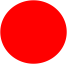 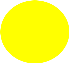 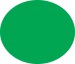 